                    Война в моей семьеВасильев Александр Васильевич- участник Великой Отечественной  Войны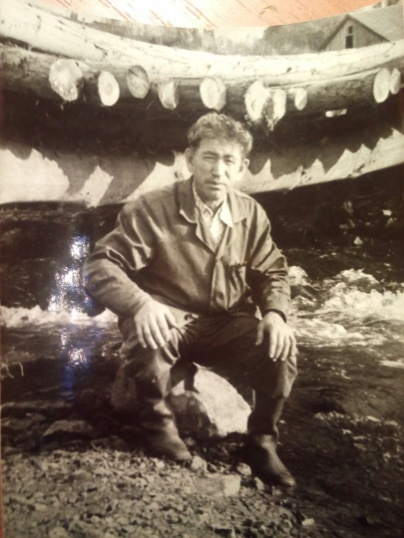 6.11.1926г. -28. 05.2003г.Васильевич Александр Васильевич, мой прадедушка, пошел воевать в возрасте 17 лет. В 1943 году он был призван в 137 стрелковый полк , стрелком. Участвовал  в боях против фашистов в Брянске , в Белоруссии. Закончил войну в Белоруссии. Награжден медалью за победу над  Германией,имеет удостоверение ветерана войны,  а так же награжден  медалями за боевые заслуги , имеет удостоверения на юбилейные даты со дня окончания войны. Имеет удостоверение ветерана труда.Умер мой прадед 28 мая 2003 года.В нашей семье есть  еще участники войны. Так, например, наш прапрадедушка Михайлов Василий Михайлович являлся инвалидом Отечественной войны .Получил множество наград и медалей. И поэтому мы очень гордимся такими людьми , как они!   Бочкова Ангелина 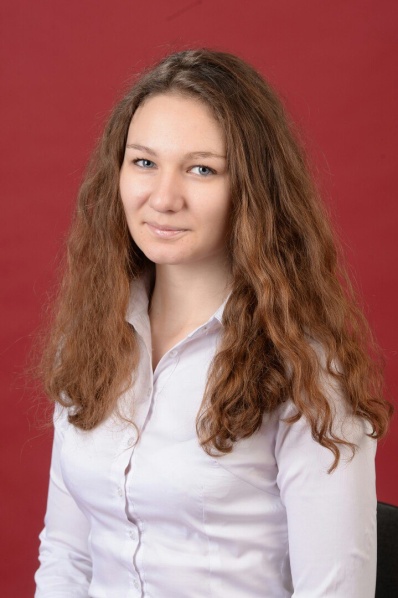                 студентка группы 1143             